XXXIII RAJD„SZLAKIEM NASZEJ HISTORII"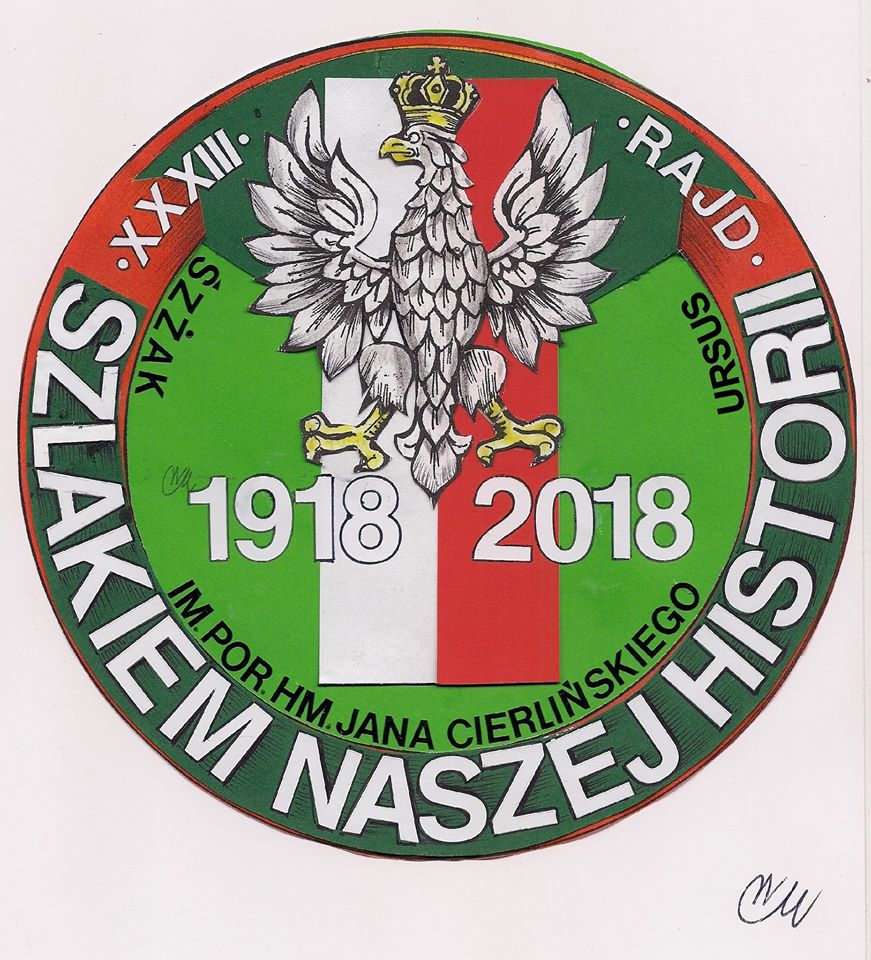 imienia por. hm. Jana CierlińskiegoRegulamin – wybrane fragmenty  XXXIII Rajd „Szlakiem Naszej Historii” odbędzie się w dniu 21 kwietnia 2018 r. (godz. 9.30 – 15.30).Rajd obejmuje m.in. teren: Ursusa, Włoch, Okęcia, Raszyna, Falent, Lesznowoli, Magdalenki, Walendowa, Opaczy, Pęcic, Pruszkowa, Źbikowa, Piastowa, Ożarowa Maz., Ołtarzewa, Pilaszkowa, Umiastowa, Borzęcina Dużego i Izabelina.3. Patrol ma za zadanie dotrzeć do 4 wyznaczonych miejsc pamięci narodowej. 4. Miejscem startu jest Szkoła Podstawowa nr 11, ul. Keniga 20 5. Rejestracja uczestników na starcie rozpoczyna się o godz. 9.30. Rejestracji dokonuje dowódca patrolu lub opiekun posiadający poprawnie wypełnioną Kartę patrolu. Otrzymane plakietki okolicznościowe należy umieścić na ubraniu każdego uczestnika.6. Każdy patrol obowiązany jest potwierdzić swój powrót w miejscu startu składając kartę patrolu oraz opis wywiadu z jednego wybranego miejsca pamięci.7. W składzie patrolu ze szkoły podstawowej musi być obowiązkowo pełnoletni opiekun. W przypadku patroli ze szkół gimnazjalnych i ponadgimnazjalnych o obecności opiekuna w składzie patrolu decyduje nauczyciel odpowiedzialny za organizację rajdu w danej szkole (lub organizacji).8. Organizatorzy przypominają o obowiązkowym przestrzeganiu przepisów ruchu drogowego.9. Każdy patrol posiada znicz lub inny symbol oddania hołdu. 10. Otrzymaną przy rejestracji mapkę należy zwrócić po powrocie w miejscu startu.11. Rajd odbędzie się bez względu na pogodę.XXXIII Rajd jest kontynuacją rajdów historyczno - patriotycznych, przypominających najważniejsze wydarzenia XX wieku. Tegoroczny Rajd odbywa się pod hasłem: "1918 – 2018 100-lecie odzyskania przez Polskę niepodległości"
    11-go listopada 1918 r. po 123 latach niewoli Polska odzyskała niepodległość. Czołowymi postaciami tego okresu byli: Roman Dmowski, Ignacy Paderewski, Józef Piłsudski, Wojciech Korfanty, Wincenty Witos, Ignacy Daszyński. Zgodnie z uchwałą Sejmu RP 2018 będzie Rokiem Jubileuszu 100-lecia odzyskania przez Polskę Niepodległości.
     Rajdy „Szlakiem Naszej Historii" stały się wielką imprezą historyczno - turystyczną, nie tylko dla młodzieży szkolnej. Z każdym rokiem zwiększa się udział rodziców i opiekunów oraz młodzieży starszej opiekującej się miejscami pamięci i przekazującej swą wiedzę uczestnikom rajdu. Rajd, mimo podkreślenia wydarzeń historycznych, ma także charakter imprezy turystyczno-sportowej. W czasie naszej wędrówki odżywa cała prawda historyczna, odżywają pomniki, odżywają ludzie, którzy swoje życie poświęcili dla niepodległości Ojczyzny. Idziemy więc do najważniejszych miejsc pamięci, aby oddać hołd wszystkim patriotom, poległym i pomordowanym, prześladowanym i poniżanym. 
     Zapraszamy do udziału w Rajdzie dzieci i młodzież,  rodziców i opiekunów naszych uczniów.. 